附件4:信息披露操作课程浏览器设置要点为确保信息披露操作模拟系统页面显示正常，建议使用IE浏览器并提前按照以下方式对浏览器进行设置：1、清理浏览器缓存：点击工具, 选择“internet 选项（O）”;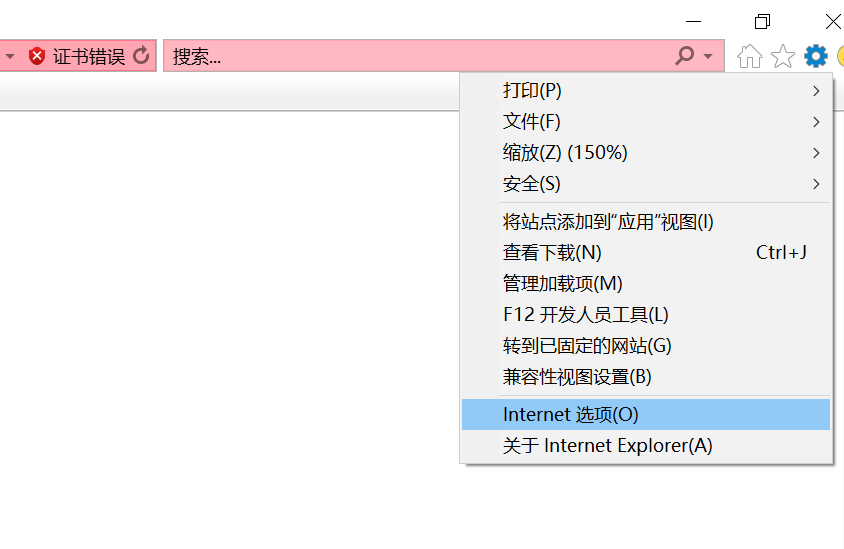 打开“常规”选项卡，然后点击“删除”按钮；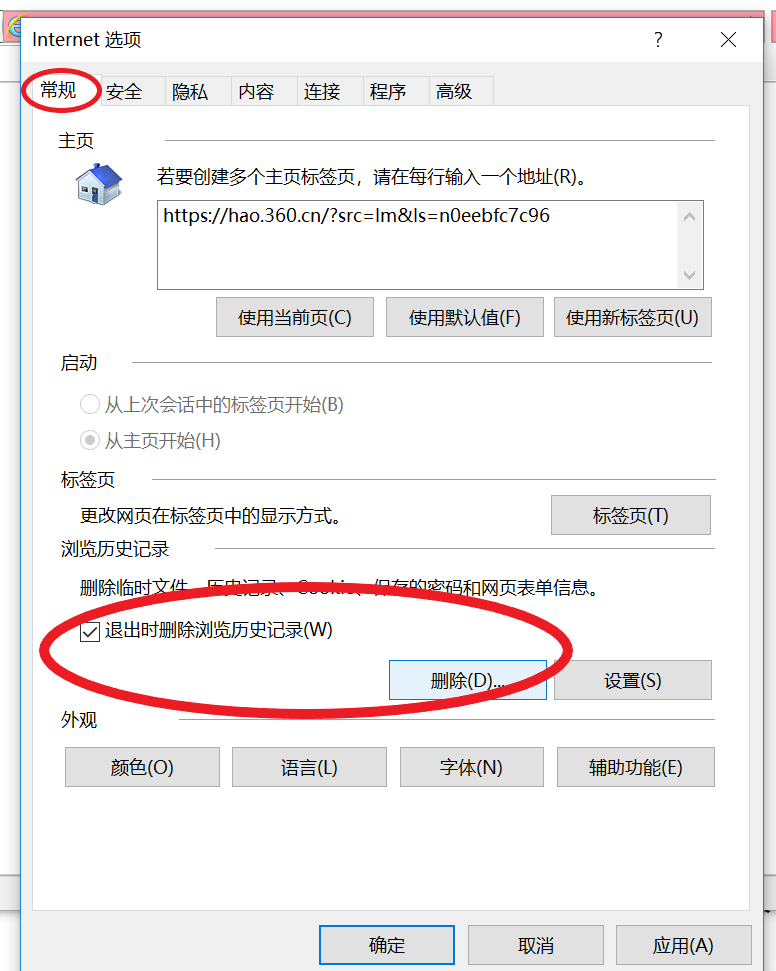 2、打开“内容”选项卡，点击“清除SSL状态（S）”按钮；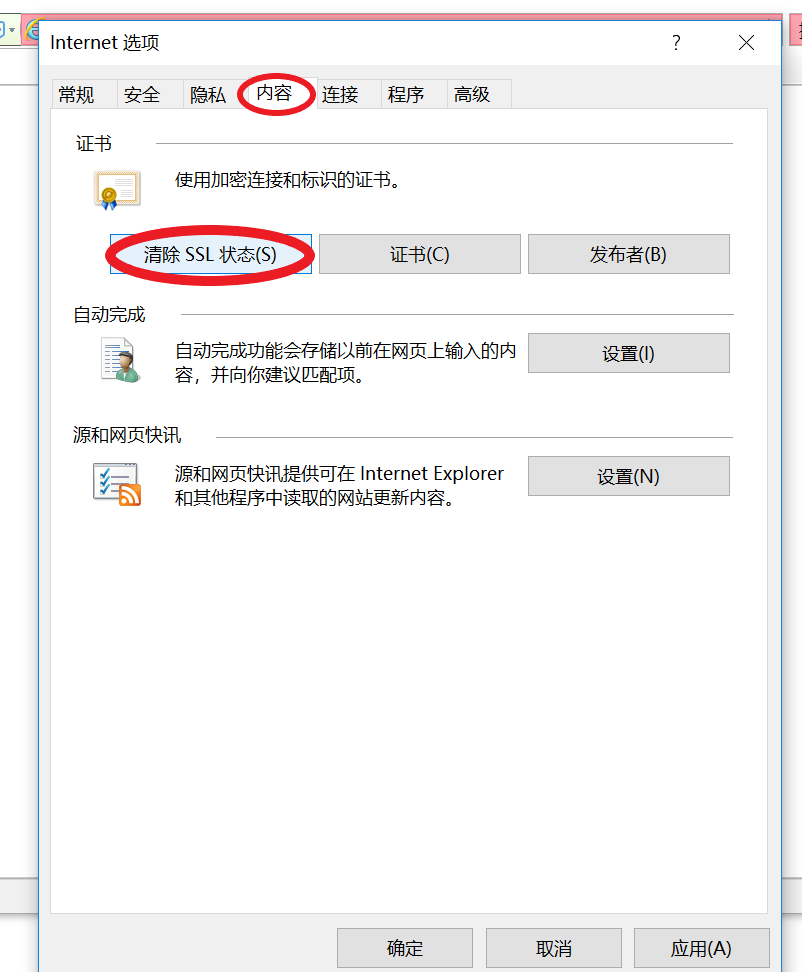 3、打开“高级”选项卡，点击“还原高级设置（R）”按钮；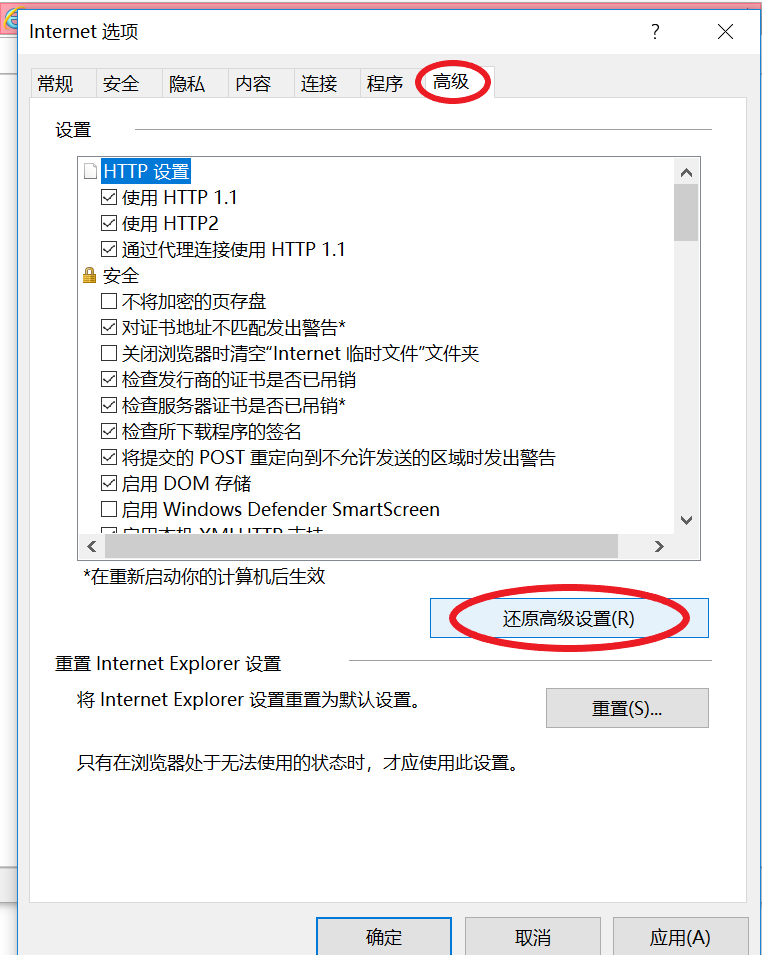 4、设置浏览器的安全设置，高级恢复默认：打开“安全”选项卡，点击“默认级别”按钮（如显示灰色不用点击）；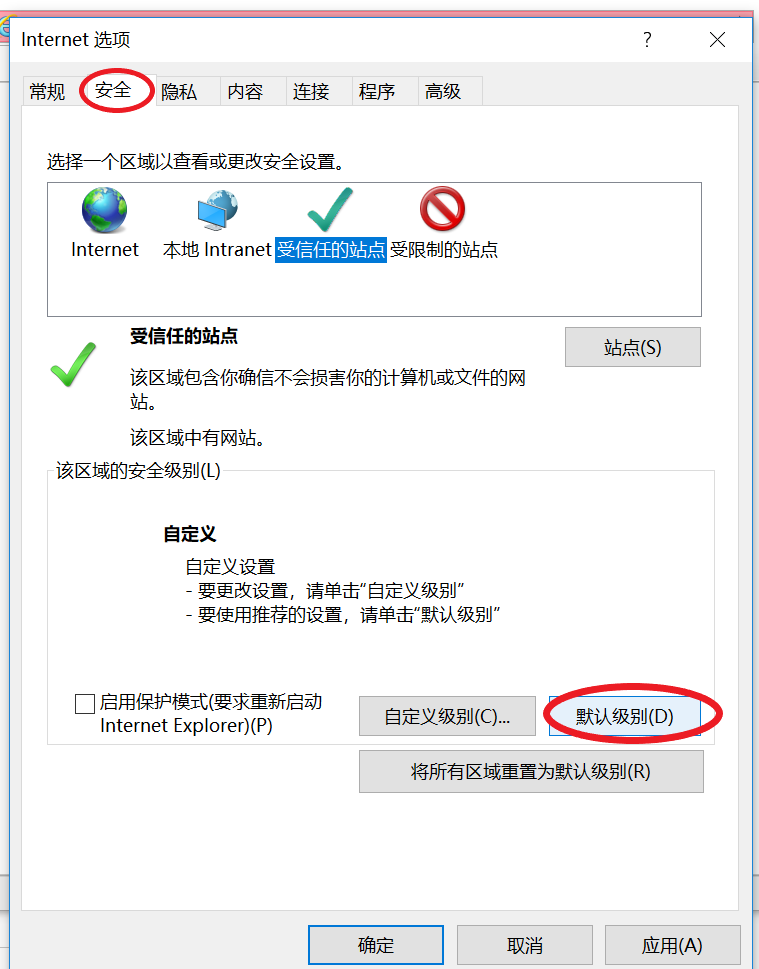 点击“确定”，保存设置。5、在受信任站点添加:https://124.74.242.95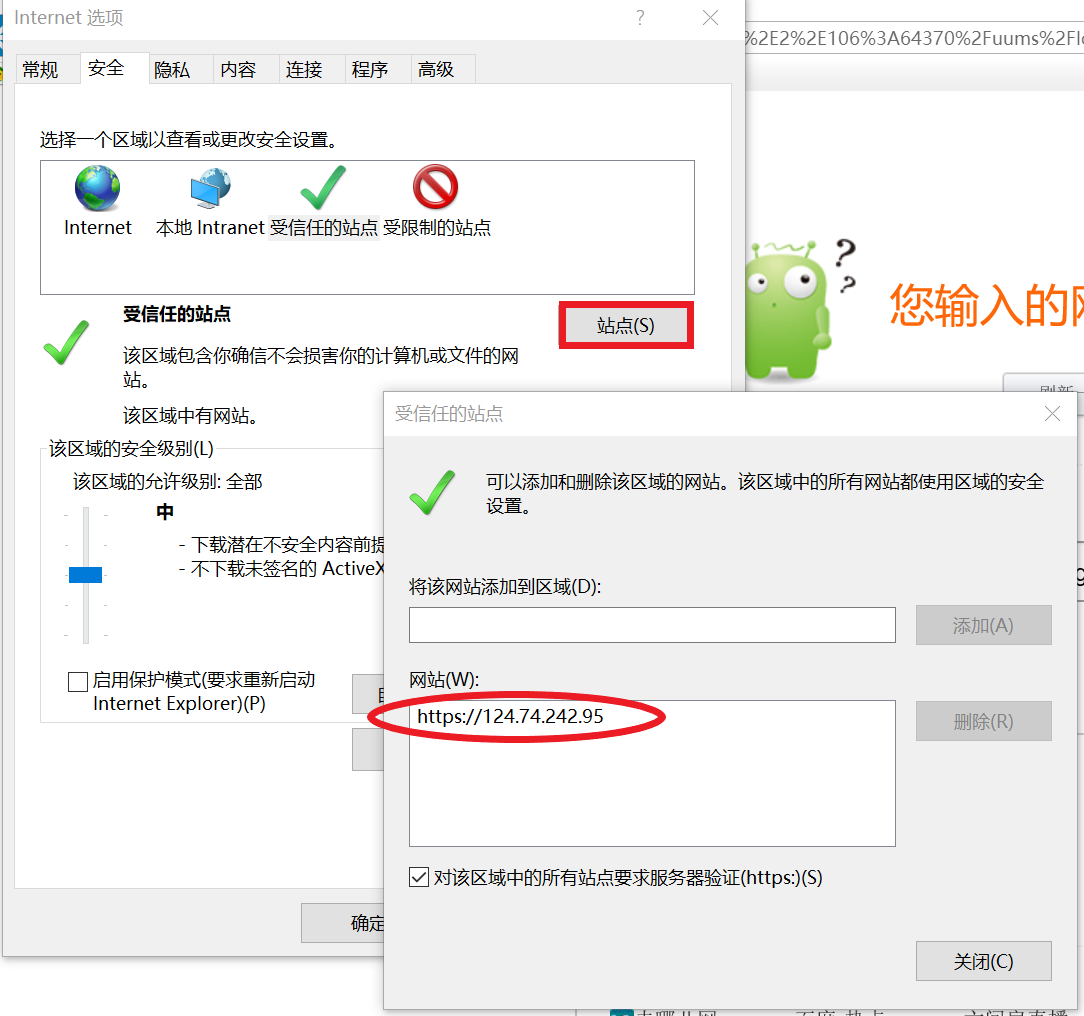 6、在兼容性视图中添加网站:（注：部分电脑因本身设置原因，每次登录系统前都需进行该步骤）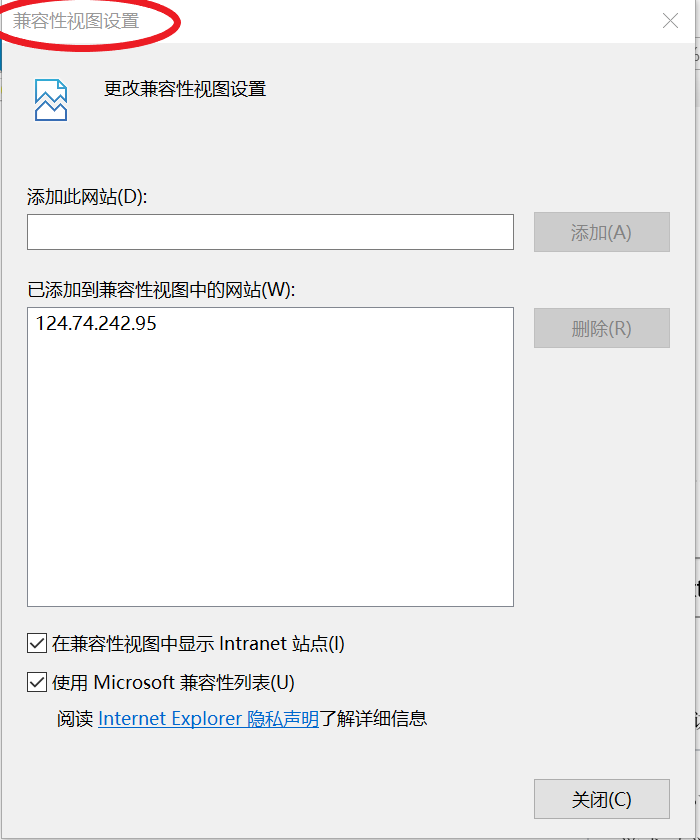 7、完成设置。8、登陆网址：https://124.74.242.95/CBMN/modules/mainpage/login_origin.jsp9、上机操作使用的用户名和密码将在培训时另行通知。